от 14.08.2020 года                   № 5 О назначении публичных слушаний по проекту решения Собрания депутатов Килемарского муниципального района      В соответствии с Положением о публичных слушаниях в Килемарском муниципальном районе, в целях выявления общественного мнения по проекту решения Собрания депутатов муниципального района:«Об утверждении отчета об исполнении бюджета Килемарского муниципального района за 2019 год»1. Назначить публичные слушания на 14.09.2020 года в 11 часов 00 минут, по адресу пгт. Килемары, ул. Садовая, 55, актовый зал администрации района;2. Для проведения публичных слушаний создать оргкомитет в количестве 5 человек в следующем составе:Сорокин Н.В. - глава МО «Килемарский муниципальный район», председатель Собрания депутатов, председатель оргкомитета, председатель публичных слушаний;Леонтьев В.В. - председатель постоянной комиссии Собрания депутатов муниципального района по социальной политике и законности;Ермакова Е.В. – руководитель финансового управления Килемарского муниципального раона;Шушлякова Ю.С. -  и.о. руководителя аппарата администрации Килемарского муниципального района (по согласованию);Скворцов В.В. – председатель постоянной комиссии Собрания депутатов муниципального района по экономической политике и бюджету.3. Предложения жителей района по данному проекту принимаются в письменной форме по адресу: пгт. Килемары, ул. Садовая, 55, каб. №36.	4.  Проект решения для ознакомления обнародовать на   информационном стенде администрации и официальном сайте Килемарского муниципального района.5. Настоящее распоряжение вступает в силу с момента его подписания.Глава Килемарскогомуниципального района                       		 Н. Сорокин«КИЛЕМАР МУНИЦИПАЛЬНЫЙ РАЙОН»             МУНИЦИПАЛЬНЫЙ         ОБРАЗОВАНИЙЫН ГЛАВАГЛАВА МУНИЦИПАЛЬНОГО ОБРАЗОВАНИЯ« КИЛЕМАРСКИЙ  МУНИЦИПАЛЬНЫЙ РАЙОН»           РАСПОРЯЖЕНИЙ            РАСПОРЯЖЕНИЕ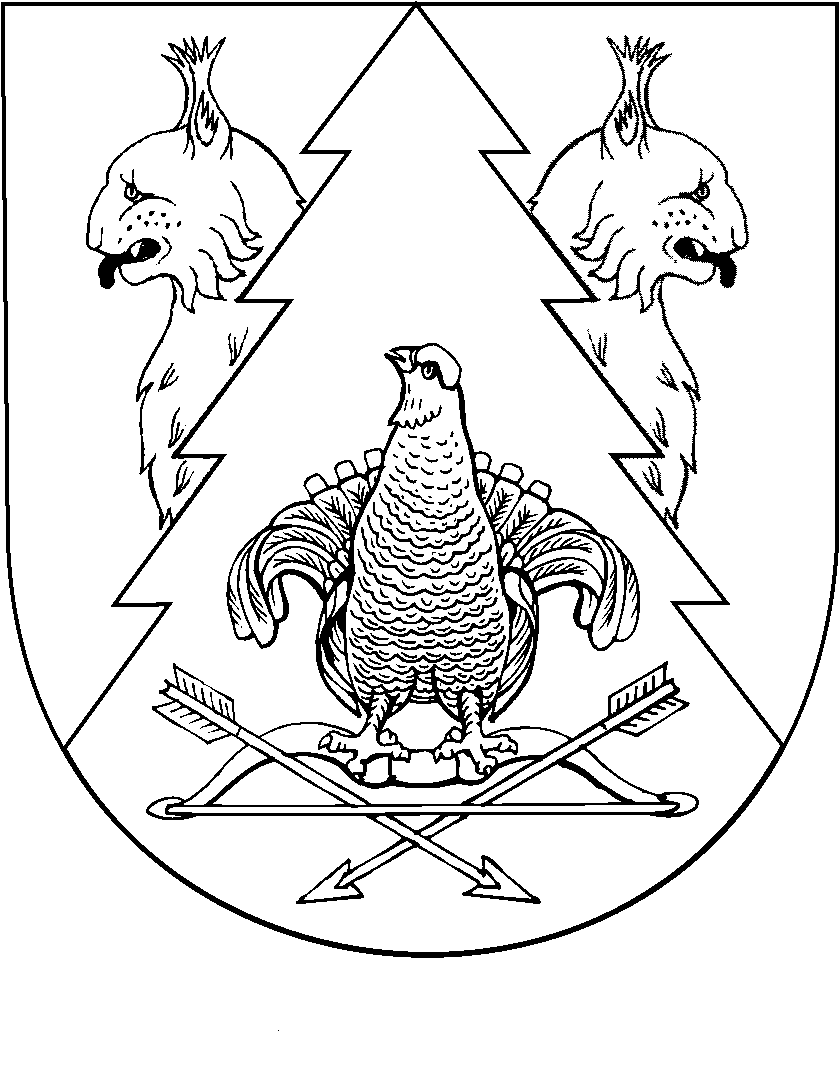 